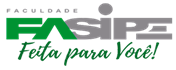 INSTITUTO DE ENSINO UNIFASIPE LTDAMantenedoraFACULDADE FASIPE SUDESTE – FASIPEMantidaPROGRAMA DE ACOMPANHAMENTO DO EGRESSORondonópolis - MTA FACULDADE FASIPE SUDESTE, ciente de sua responsabilidade na formação dos seus alunos egressos, contará com mecanismos de acompanhamento e programas voltados para a sua educação continuada e conta também com o Projeto FASIPE TALENTOS.Ao concluir o curso de graduação, o aluno forma um novo vínculo com a Instituição. Como graduado é convidado a continuar vinculado à Instituição para participar das atividades inerentes à sua nova condição de profissional. Em forma de rede virtual e em encontros específicos promovidos para tal fim pode:•	Receber correspondências informativas para participação em eventos acadêmicos, grupos de estudos, sugestão de leituras.•	Participar de cursos de atualização nas áreas de seu interesse.•	Obter informações sobre o profissional formado na FACULDADE FASIPE SUDESTE; •	Possibilitar o conhecimento das novas instalações, cursos e atividades da Faculdade;•	Abrir espaços científicos e tecnológicos para o desenvolvimento de projetos, publicações e pesquisas pessoais e profissionais; •	Manter o acadêmico egresso informado e atualizado sobre realizações e inovações que ocorrem nos respectivos cursos, para que ele possa fazer ajustes e/ou novas habilitações e cursos de atualização. A FASIPE desenvolve um Programa de Acompanhamento dos Egressos, com o objetivo de manter uma linha permanente de estudos e análises sobre os egressos, a partir das informações coletadas, para avaliar a qualidade do ensino e adequação da formação do profissional às necessidades do mercado de trabalho.Ha mecanismos para a promoção de um relacionamento contínuo entre a FASIPE e seus egressos, e mecanismos para avaliar a adequação da formação do profissional para o mercado de trabalho.No tocante à avaliação da adequação da formação do profissional para o mercado de trabalho, o Programa de Acompanhamento dos Egressos conta com mecanismos para conhecer a opinião dos egressos sobre a formação recebida, tanto curricular quanto ética, para saber o índice de ocupação entre eles, para estabelecer relação entre a ocupação e a formação profissional recebida. Os egressos são questionados sobre o curso realizado (pontos positivos e negativos), a atuação no mercado de trabalho, dificuldades encontradas na profissão, interesse em realizar outros cursos de graduação e pós-graduação. Além disso, é coletada a opinião dos empregadores dos egressos, sendo esta utilizada para revisar o plano e os programas.O retorno dos egressos e de seus empregadores sobre a formação recebida é fundamental para o aprimoramento da FACULDADE FASIPE SUDESTE. Os dados obtidos são analisados pelos Colegiados de Curso, que devem revisar o plano e programas do curso de forma a obter uma melhor adequação do Projeto Pedagógico do Curso às demandas da sociedade e do mundo do trabalho. Em seguida, os dados e as considerações dos NDEs e dos Colegiados de Curso são encaminhados à Comissão Própria de Avaliação e ao órgão colegiado superior, a quem compete adotar as medidas necessárias para correção de eventuais distorções identificadas.No que se refere às atividades de atualização e formação continuada para os egressos, a FASIPE oferece cursos de pós-graduação lato sensu, visando à educação continuada para os egressos de seus cursos de graduação.Além dos cursos de pós-graduação lato sensu, a FASIPE promove diversas ações no sentido de promover a atualização e aperfeiçoamento de seus egressos. Nesse sentido, são realizados seminários e outros eventos congêneres de interesse dos egressos. Além disso, são realizados cursos de curta duração, todos elaborados de forma inovadora e acordo com os interesses profissionais dos egressos.É aplicada a avaliação do curso aos egressos da FASIPE. A avaliação é elaborada pela Comissão Própria de Avaliação – CPA em conjunto com a Coordenação de Curso e é aplicada por este. Segue modelo de avalição.PROJETO FASIPE TALENTOSO que motivou este projeto foi a preparação dos nossos acadêmicos para a inserção no mundo do trabalho, para tanto serão necessário duas etapas;Primeira etapa - Preparação – Esse projeto começa no final do curso de graduação, pensamos o egresso mesmo antes dele sair da nossa instituição. Assim, o aluno se cadastra no site da Faculdade Fasipe e a partir daí receberá as orientações necessárias para participar do projeto. Será oferecido oficinas, palestras e vivências sobre profissões, utilizamos para tanto uma metodologia socioprofissional - a ideia inicial não é arranjar o emprego para eles, procuramos primeiro fortalecer conhecimentos e habilidades para que eles possam buscar os próprios caminhos. Nessas atividades são tratados diversos temas voltados à empregabilidade. Os acadêmicos terão um conteúdo que vai desde a questão da identidade – como cada um se reconhece como pessoa, como reconhece o seu território e como atua como cidadão nesse processo. Depois, a gente vai introduzindo os conteúdos voltados ao mundo do trabalho – como atender um telefone, que postura é preciso ter, que atitude é esperada deles, como conviver com os outros respeitando as diferenças.Segunda etapa – Encaminhamento – Nesta etapa o acadêmico receberá listagem de vagas de trabalho locais e estaduais para que o mesmo possa estar se candidatando. Aqui a atividade de se candidatar e concorrer a vaga de emprego é do acadêmico. A IES apenas se encarrega de oferecer as informações sobre empregos.Será disponibilizado no site da IES um processo permanente de incentivo a participação dos egressos na demanda de informações, ou seja, será disponibilizado on line as informações de vagas de emprego, de cursos de capacitação, entre outros.O programa de acompanhamento dos egressos, deve avaliar as condições de trabalho e de renda dos profissionais, o seu campo de atuação profissional no mercado de trabalho, a avaliação de que ele faz da Instituição e do seu curso como egresso e as suas expectativas quanto à formação continuada. O PROJETO FASIPE TALENTOS é uma forma de acompanhar o egresso, exercer a função social da faculdade e portanto, visa se constituir em uma ferramenta e uma fonte de dados e informações para a auto avaliação continuada da Faculdade.O PROJETO FASIPE TALENTOS disponibiliza ao egresso, através do site da IES, informações sobre mercado de trabalho, capacitação profissional, pós-graduação, extensão e outros assuntos de interesse dos mesmos.Para a IES o PROJETO FASIPE TALENTOS possibilita o acompanhamento profissional e a inserção no mercado de trabalho de seus ex-alunos. Além disso, permite a avaliação da eficácia dos serviços educacionais promovidos pela IES, a adequação das matrizes curriculares oferecidas às demandas sociais e econômicas, a identificação do perfil profissional de seus egressos e a análise da inserção dos ex-alunos no mundo do trabalho.ANEXOQUESTIONÁRIO – EGRESSOSPrezado (a) Egresso (a),Este questionário objetiva coletar informações sobre o desenvolvimento profissional dos egressos da Instituição. Para tanto, solicitamos a colaboração de todos no preenchimento das questões a seguir, a fim de que possamos atender aos anseios dos alunos e às necessidades da sociedade.IdentificaçãoNome:________________________________________________________________Endereço:______________________________________________________________Telefone:_________________________________email:________________________INFORMAÇÕES SOBRE O EGRESSO01) Gênero do concluinte:( ) feminino;( ) masculino02) Naturalidade: __________________.03)Nacionalidade:__________________.04) Idade: ________________________.05) Estado Civil:( ) Solteiro(a) ( ) Casado (a)( ) Separado(a) ( ) Divorciado (a)( ) Viúvo (a) ( ) Outros06) Número de dependentes: _________.07) Residência:( ) Casa própria quitada( ) Casa dos pais( ) Casa própria financiada( ) OutraINFORMAÇÕES ACADÊMICAS08) Curso concluído no Faculdade:( ) Biomedicina( ) Direito( ) Estética e Cosmética( ) Farmácia( ) Psicologia( ) Outros __________________________09) Ano de conclusão do curso na Faculdade:______________________.10) Idade quando da conclusão do curso:( ) até 20 anos ( ) de 21 - 25 anos( ) de 26 - 30 anos ( ) de 31 - 40 anos( ) de 41 - 55 anos ( ) mais de 55 anos11) Qual é a duração do curso que vocêconcluiu?__________________ anos.12) Em quanto tempo você concluiu seu curso?( ) 3 a 4 anos ( ) de 4,5 a 5 anos( ) de 5 até 6 anos ( ) mais de 6 anos13) Além do Curso realizado na Faculdade, você possui outro(s) Curso(s) de Graduação?( ) Sim ( ) NãoQuais?_____________________________________________________________14) Está cursando outro curso de Graduação?( )Sim ( )NãoQuais?____________________________15) Você já concluiu algum curso de pós-graduação?( ) Sim ( ) NãoQual?Nome:__________________________________________________.Grau:___________________________________________________.Instituição:_______________________________________________.Ano de conclusão da pós-graduação:__________________________.16) Você está cursando pós-graduação?( ) Sim ( ) Não17) Em caso afirmativo, qual programa?Nome do curso:__________________________________________.Grau: __________________________________________________.Instituição: ______________________________________________.18) Se não está cursando, pretende cursar?( ) Sim ( ) NãoEm qual área?____________________________________________.SOBRE O CURSO19) Há alguma dificuldade encontrada no desempenho de sua profissão, em relação ao currículo cursado, como:( ) Carga horária das disciplinasbásicas que foi pequena.( ) Carga horária das disciplinasespecíficas foi pequena.( ) Carga horária das disciplinas dashumanidades foi pequena.( ) Pouca articulação entre as disciplinas( ) Outra.Qual?________________________________________________20) A matriz curricular foi suficiente para seu desempenho profissional?( ) Sim ( ) NãoComente:____________________________________________________________________________________________________________________________________________.21) Na sua opinião, qual(is) a(s) característica(s) mais importante(s) que um profissional deve possuir atualmente?( ) Domínio de produção de texto( ) Domínio de língua estrangeira( ) Consistência científica( ) Lucidez de conhecimento técnico( ) Responsabilidade técnica( ) Capacidade criativa( ) Compromisso social (inclui ética profissional)( ) Capacidade de trabalho em equipe( ) Segurança profissional( ) Outra.Qual?_______________________________________________________________________________________________________________________________.22) Segundo os critérios abaixo, avalie alguns aspectos referentes ao curso no qual se graduou:Concordo plenamente (A);Concordo Parcialmente (B);Discordo totalmente (C);Indeciso ou sem opinião (D).( ) O corpo docente possuía um bom nível de conhecimento.( ) Os conteúdos/programas das disciplinas foram adequadamente desenvolvidos.( ) Os conteúdos/programas auxiliaram na formação pessoal e profissional.( ) Os recursos didático-pedagógicos disponíveis para o desenvolvimento das atividades/aulas do curso foram adequados.( ) O espaço físico disponível para o desenvolvimento das atividades/aulas do curso foram adequados.( ) Houve equilíbrio entre a distribuição das disciplinas de formação geral e de formação específica na proposta curricular do curso.( ) O estágio, no curso, serviu para sistematizar/testar/exercitar os conhecimentos adquiridos.( ) Em termos de experiência profissional, foi importante ter feito curso na IES.( ) Em termos de crescimento pessoal, foi importante ter efetuado o curso.23) Considerando os conhecimentos necessários para uma boa formação, qual deveria ser a duração do seu curso de graduação?________________________________Por quê?_____________________________________________________________________________________________________________________________24) Para você o profissional deve possuir uma formação generalista ou especializada?( ) Generalista ( ) EspecializadaPor quê?_____________________________________________________________________________________________________________________________.25) quais são os espaços sociais e profissionais mais promissores para quem graduou noseu curso? Por quê?____________________________________________________________________________________________________________________________________26) Você recomendaria seu curso para outras pessoas?( ) Sim ( ) Não27) Tendo respondido de forma afirmativa ou negativa à questão anterior, justifique:( ) Devido a matriz curricular( ) Devido as ofertas de trabalho( ) Devido a estrutura da Faculdade( ) Devido a regulamentação da profissão( ) Outro. Qual?____________________.SOBRE A INSTITUIÇÃO28) A imagem da Faculdade interferiu na sua inserção no mercado de trabalho:( ) Positivamente( ) Negatividade( ) Não interferiu29) Avalie a Faculdade nos seguintes aspectos: Responda cada um dos itens com (O) ótimo, (B) bom, (R) regular e (F) fraco.( ) Ensino( ) Estrutura30) Com relação a um possível retorno a Faculdade, você: (é possível assinalar mais de uma alternativa)( ) Faria outro curso de graduação.Qual?____________________________.( ) Gostaria de frequentar um curso de atualização/extensão.Em que área?______________________.( ) Gostaria de frequentar um curso de Pós-Graduação.Em que área?______________________.( ) Não tem intenção de retornar a Faculdade.